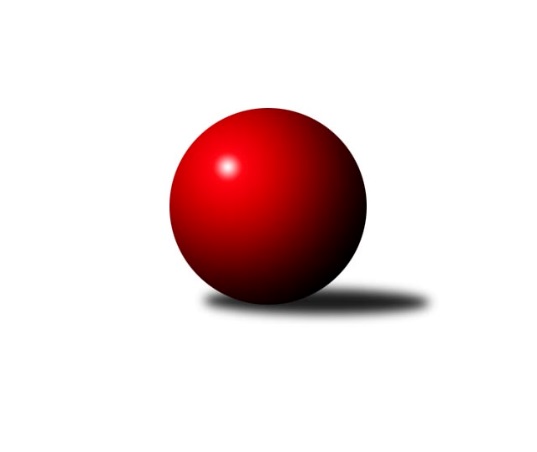 Č.10Ročník 2019/2020	16.7.2024 2. KLM B 2019/2020Statistika 10. kolaTabulka družstev:		družstvo	záp	výh	rem	proh	skore	sety	průměr	body	plné	dorážka	chyby	1.	TJ Spartak Přerov	10	8	1	1	56.0 : 24.0 	(136.5 : 103.5)	3454	17	2286	1168	23	2.	KK Blansko	10	7	1	2	47.5 : 32.5 	(134.0 : 106.0)	3400	15	2252	1149	28.5	3.	HKK Olomouc	10	7	0	3	48.0 : 32.0 	(129.5 : 110.5)	3300	14	2198	1101	25.7	4.	KC Zlín	10	6	0	4	45.5 : 34.5 	(128.0 : 112.0)	3294	12	2197	1097	25.3	5.	KK Mor.Slávia Brno	10	6	0	4	42.0 : 38.0 	(117.5 : 122.5)	3317	12	2214	1103	27.7	6.	VKK Vsetín	10	6	0	4	42.0 : 38.0 	(117.0 : 123.0)	3309	12	2212	1097	32.6	7.	TJ Sl. Kamenice nad Lipou	10	6	0	4	39.5 : 40.5 	(121.5 : 118.5)	3332	12	2230	1102	29.1	8.	TJ Start Rychnov n. Kn.	10	5	0	5	46.0 : 34.0 	(140.0 : 100.0)	3346	10	2229	1117	30	9.	TJ Sokol Husovice B	10	3	0	7	35.0 : 45.0 	(118.5 : 121.5)	3282	6	2207	1074	28.8	10.	TJ Sokol Vracov	10	3	0	7	30.0 : 50.0 	(101.0 : 139.0)	3258	6	2211	1047	38.3	11.	TJ Horní Benešov A	10	1	0	9	26.0 : 54.0 	(103.0 : 137.0)	3240	2	2190	1050	33	12.	SK Kuželky Dubňany	10	1	0	9	22.5 : 57.5 	(93.5 : 146.5)	3027	2	2065	963	33.6Tabulka doma:		družstvo	záp	výh	rem	proh	skore	sety	průměr	body	maximum	minimum	1.	KC Zlín	6	5	0	1	33.0 : 15.0 	(81.0 : 63.0)	3265	10	3322	3164	2.	VKK Vsetín	6	5	0	1	32.0 : 16.0 	(79.0 : 65.0)	3247	10	3285	3138	3.	TJ Start Rychnov n. Kn.	6	4	0	2	32.5 : 15.5 	(90.0 : 54.0)	3425	8	3475	3325	4.	KK Mor.Slávia Brno	6	4	0	2	27.0 : 21.0 	(73.0 : 71.0)	3237	8	3380	3009	5.	TJ Sl. Kamenice nad Lipou	6	4	0	2	26.5 : 21.5 	(72.5 : 71.5)	3401	8	3484	3313	6.	KK Blansko	4	3	0	1	19.5 : 12.5 	(54.0 : 42.0)	3384	6	3468	3338	7.	TJ Spartak Přerov	4	2	1	1	21.0 : 11.0 	(54.5 : 41.5)	3445	5	3547	3263	8.	HKK Olomouc	4	2	0	2	19.0 : 13.0 	(48.0 : 48.0)	3361	4	3407	3300	9.	TJ Sokol Husovice B	4	2	0	2	16.0 : 16.0 	(47.5 : 48.5)	3389	4	3456	3346	10.	TJ Horní Benešov A	5	1	0	4	17.0 : 23.0 	(53.5 : 66.5)	3279	2	3350	3203	11.	SK Kuželky Dubňany	5	1	0	4	14.0 : 26.0 	(51.5 : 68.5)	3243	2	3344	3138	12.	TJ Sokol Vracov	4	0	0	4	7.0 : 25.0 	(36.5 : 59.5)	3245	0	3300	3201Tabulka venku:		družstvo	záp	výh	rem	proh	skore	sety	průměr	body	maximum	minimum	1.	TJ Spartak Přerov	6	6	0	0	35.0 : 13.0 	(82.0 : 62.0)	3455	12	3577	3362	2.	HKK Olomouc	6	5	0	1	29.0 : 19.0 	(81.5 : 62.5)	3290	10	3392	3131	3.	KK Blansko	6	4	1	1	28.0 : 20.0 	(80.0 : 64.0)	3403	9	3505	3260	4.	TJ Sokol Vracov	6	3	0	3	23.0 : 25.0 	(64.5 : 79.5)	3260	6	3315	3130	5.	KK Mor.Slávia Brno	4	2	0	2	15.0 : 17.0 	(44.5 : 51.5)	3337	4	3378	3269	6.	TJ Sl. Kamenice nad Lipou	4	2	0	2	13.0 : 19.0 	(49.0 : 47.0)	3315	4	3419	3169	7.	TJ Start Rychnov n. Kn.	4	1	0	3	13.5 : 18.5 	(50.0 : 46.0)	3326	2	3352	3300	8.	KC Zlín	4	1	0	3	12.5 : 19.5 	(47.0 : 49.0)	3301	2	3468	3139	9.	VKK Vsetín	4	1	0	3	10.0 : 22.0 	(38.0 : 58.0)	3325	2	3409	3238	10.	TJ Sokol Husovice B	6	1	0	5	19.0 : 29.0 	(71.0 : 73.0)	3264	2	3353	3143	11.	TJ Horní Benešov A	5	0	0	5	9.0 : 31.0 	(49.5 : 70.5)	3232	0	3284	3142	12.	SK Kuželky Dubňany	5	0	0	5	8.5 : 31.5 	(42.0 : 78.0)	2984	0	3166	2615Tabulka podzimní části:		družstvo	záp	výh	rem	proh	skore	sety	průměr	body	doma	venku	1.	TJ Spartak Přerov	10	8	1	1	56.0 : 24.0 	(136.5 : 103.5)	3454	17 	2 	1 	1 	6 	0 	0	2.	KK Blansko	10	7	1	2	47.5 : 32.5 	(134.0 : 106.0)	3400	15 	3 	0 	1 	4 	1 	1	3.	HKK Olomouc	10	7	0	3	48.0 : 32.0 	(129.5 : 110.5)	3300	14 	2 	0 	2 	5 	0 	1	4.	KC Zlín	10	6	0	4	45.5 : 34.5 	(128.0 : 112.0)	3294	12 	5 	0 	1 	1 	0 	3	5.	KK Mor.Slávia Brno	10	6	0	4	42.0 : 38.0 	(117.5 : 122.5)	3317	12 	4 	0 	2 	2 	0 	2	6.	VKK Vsetín	10	6	0	4	42.0 : 38.0 	(117.0 : 123.0)	3309	12 	5 	0 	1 	1 	0 	3	7.	TJ Sl. Kamenice nad Lipou	10	6	0	4	39.5 : 40.5 	(121.5 : 118.5)	3332	12 	4 	0 	2 	2 	0 	2	8.	TJ Start Rychnov n. Kn.	10	5	0	5	46.0 : 34.0 	(140.0 : 100.0)	3346	10 	4 	0 	2 	1 	0 	3	9.	TJ Sokol Husovice B	10	3	0	7	35.0 : 45.0 	(118.5 : 121.5)	3282	6 	2 	0 	2 	1 	0 	5	10.	TJ Sokol Vracov	10	3	0	7	30.0 : 50.0 	(101.0 : 139.0)	3258	6 	0 	0 	4 	3 	0 	3	11.	TJ Horní Benešov A	10	1	0	9	26.0 : 54.0 	(103.0 : 137.0)	3240	2 	1 	0 	4 	0 	0 	5	12.	SK Kuželky Dubňany	10	1	0	9	22.5 : 57.5 	(93.5 : 146.5)	3027	2 	1 	0 	4 	0 	0 	5Tabulka jarní části:		družstvo	záp	výh	rem	proh	skore	sety	průměr	body	doma	venku	1.	TJ Sokol Husovice B	0	0	0	0	0.0 : 0.0 	(0.0 : 0.0)	0	0 	0 	0 	0 	0 	0 	0 	2.	TJ Sl. Kamenice nad Lipou	0	0	0	0	0.0 : 0.0 	(0.0 : 0.0)	0	0 	0 	0 	0 	0 	0 	0 	3.	VKK Vsetín	0	0	0	0	0.0 : 0.0 	(0.0 : 0.0)	0	0 	0 	0 	0 	0 	0 	0 	4.	TJ Horní Benešov A	0	0	0	0	0.0 : 0.0 	(0.0 : 0.0)	0	0 	0 	0 	0 	0 	0 	0 	5.	SK Kuželky Dubňany	0	0	0	0	0.0 : 0.0 	(0.0 : 0.0)	0	0 	0 	0 	0 	0 	0 	0 	6.	TJ Sokol Vracov	0	0	0	0	0.0 : 0.0 	(0.0 : 0.0)	0	0 	0 	0 	0 	0 	0 	0 	7.	TJ Spartak Přerov	0	0	0	0	0.0 : 0.0 	(0.0 : 0.0)	0	0 	0 	0 	0 	0 	0 	0 	8.	TJ Start Rychnov n. Kn.	0	0	0	0	0.0 : 0.0 	(0.0 : 0.0)	0	0 	0 	0 	0 	0 	0 	0 	9.	KK Mor.Slávia Brno	0	0	0	0	0.0 : 0.0 	(0.0 : 0.0)	0	0 	0 	0 	0 	0 	0 	0 	10.	HKK Olomouc	0	0	0	0	0.0 : 0.0 	(0.0 : 0.0)	0	0 	0 	0 	0 	0 	0 	0 	11.	KC Zlín	0	0	0	0	0.0 : 0.0 	(0.0 : 0.0)	0	0 	0 	0 	0 	0 	0 	0 	12.	KK Blansko	0	0	0	0	0.0 : 0.0 	(0.0 : 0.0)	0	0 	0 	0 	0 	0 	0 	0 Zisk bodů pro družstvo:		jméno hráče	družstvo	body	zápasy	v %	dílčí body	sety	v %	1.	Vlastimil Bělíček 	VKK Vsetín  	9	/	9	(100%)	28.5	/	36	(79%)	2.	Michal Pytlík 	TJ Spartak Přerov 	9	/	10	(90%)	31	/	40	(78%)	3.	Jakub Flek 	KK Blansko  	9	/	10	(90%)	30	/	40	(75%)	4.	Michal Albrecht 	HKK Olomouc 	9	/	10	(90%)	27.5	/	40	(69%)	5.	Pavel Košťál 	KK Mor.Slávia Brno 	9	/	10	(90%)	25.5	/	40	(64%)	6.	Jakub Pleban 	TJ Spartak Přerov 	9	/	10	(90%)	25	/	40	(63%)	7.	Dalibor Ksandr 	TJ Start Rychnov n. Kn. 	7	/	9	(78%)	18.5	/	36	(51%)	8.	David Urbánek 	TJ Start Rychnov n. Kn. 	7	/	10	(70%)	28.5	/	40	(71%)	9.	Petr Pavelka 	TJ Spartak Přerov 	7	/	10	(70%)	26	/	40	(65%)	10.	Jakub Hnát 	TJ Sokol Husovice B 	7	/	10	(70%)	25	/	40	(63%)	11.	Roman Kindl 	TJ Start Rychnov n. Kn. 	6	/	8	(75%)	21.5	/	32	(67%)	12.	Milan Klika 	KK Mor.Slávia Brno 	6	/	8	(75%)	21	/	32	(66%)	13.	Jiří Radil 	TJ Sokol Husovice B 	6	/	9	(67%)	21	/	36	(58%)	14.	Petr Havíř 	KK Blansko  	6	/	9	(67%)	20	/	36	(56%)	15.	Jakub Ouhel 	TJ Sl. Kamenice nad Lipou 	6	/	10	(60%)	27	/	40	(68%)	16.	Kamil Kubeša 	TJ Horní Benešov A 	6	/	10	(60%)	25	/	40	(63%)	17.	Břetislav Sobota 	HKK Olomouc 	6	/	10	(60%)	20.5	/	40	(51%)	18.	Pavel Polanský ml.	TJ Sokol Vracov 	6	/	10	(60%)	19	/	40	(48%)	19.	Petr Vácha 	TJ Spartak Přerov 	5	/	6	(83%)	15.5	/	24	(65%)	20.	Tomáš Polášek 	KC Zlín 	5	/	7	(71%)	16.5	/	28	(59%)	21.	Vlastimil Skopalík 	TJ Horní Benešov A 	5	/	8	(63%)	14	/	32	(44%)	22.	Jan Tužil 	TJ Sokol Vracov 	5	/	9	(56%)	21	/	36	(58%)	23.	Miroslav Milan 	KK Mor.Slávia Brno 	5	/	9	(56%)	19.5	/	36	(54%)	24.	Tomáš Hambálek 	VKK Vsetín  	5	/	9	(56%)	19	/	36	(53%)	25.	Pavel Ježek 	TJ Sl. Kamenice nad Lipou 	5	/	9	(56%)	19	/	36	(53%)	26.	Milan Sekanina 	HKK Olomouc 	5	/	9	(56%)	18.5	/	36	(51%)	27.	Lukáš Dúška 	TJ Sl. Kamenice nad Lipou 	5	/	10	(50%)	23	/	40	(58%)	28.	Jaromír Šula 	TJ Sokol Husovice B 	5	/	10	(50%)	22.5	/	40	(56%)	29.	Pavel Antoš 	KK Mor.Slávia Brno 	5	/	10	(50%)	18	/	40	(45%)	30.	Jiří Hendrych 	TJ Horní Benešov A 	5	/	10	(50%)	15.5	/	40	(39%)	31.	Petr Sehnal 	KK Blansko  	4.5	/	8	(56%)	18	/	32	(56%)	32.	David Dúška 	TJ Sl. Kamenice nad Lipou 	4.5	/	10	(45%)	20.5	/	40	(51%)	33.	David Matlach 	KC Zlín 	4	/	4	(100%)	12	/	16	(75%)	34.	Vojtěch Šípek 	TJ Start Rychnov n. Kn. 	4	/	4	(100%)	12	/	16	(75%)	35.	Miroslav Málek 	KC Zlín 	4	/	5	(80%)	11	/	20	(55%)	36.	Tomáš Žižlavský 	TJ Sokol Husovice B 	4	/	7	(57%)	15.5	/	28	(55%)	37.	Karel Dúška 	TJ Sl. Kamenice nad Lipou 	4	/	7	(57%)	14.5	/	28	(52%)	38.	Jan Ševela 	KK Blansko  	4	/	7	(57%)	13.5	/	28	(48%)	39.	Marian Hošek 	HKK Olomouc 	4	/	7	(57%)	13	/	28	(46%)	40.	Lubomír Matějíček 	KC Zlín 	4	/	8	(50%)	15.5	/	32	(48%)	41.	Daniel Bělíček 	VKK Vsetín  	4	/	9	(44%)	16	/	36	(44%)	42.	Petr Polanský 	TJ Sokol Vracov 	4	/	9	(44%)	15	/	36	(42%)	43.	Jiří Divila 	TJ Spartak Přerov 	4	/	10	(40%)	20	/	40	(50%)	44.	Roman Janás 	SK Kuželky Dubňany  	4	/	10	(40%)	16	/	40	(40%)	45.	Jindřich Kolařík 	KC Zlín 	3.5	/	5	(70%)	14	/	20	(70%)	46.	Michal Zelený 	SK Kuželky Dubňany  	3.5	/	6	(58%)	12	/	24	(50%)	47.	Kamil Bartoš 	HKK Olomouc 	3	/	4	(75%)	12	/	16	(75%)	48.	Roman Porubský 	KK Blansko  	3	/	4	(75%)	12	/	16	(75%)	49.	Ladislav Urbánek 	TJ Start Rychnov n. Kn. 	3	/	4	(75%)	11	/	16	(69%)	50.	Rostislav Rybárský 	SK Kuželky Dubňany  	3	/	4	(75%)	7.5	/	16	(47%)	51.	Martin Čihák 	TJ Start Rychnov n. Kn. 	3	/	5	(60%)	12	/	20	(60%)	52.	Radek Janás 	KC Zlín 	3	/	6	(50%)	15	/	24	(63%)	53.	Martin Procházka 	KK Blansko  	3	/	6	(50%)	12.5	/	24	(52%)	54.	Tomáš Sasín 	TJ Sokol Vracov 	3	/	6	(50%)	9	/	24	(38%)	55.	Radim Abrahám 	KC Zlín 	3	/	7	(43%)	11.5	/	28	(41%)	56.	Karel Ivaniš 	KC Zlín 	3	/	8	(38%)	16	/	32	(50%)	57.	Jiří Baslar 	HKK Olomouc 	3	/	8	(38%)	15	/	32	(47%)	58.	Milan Bělíček 	VKK Vsetín  	3	/	8	(38%)	14	/	32	(44%)	59.	Ivo Hostinský 	KK Mor.Slávia Brno 	3	/	8	(38%)	12	/	32	(38%)	60.	Tomáš Novosad 	VKK Vsetín  	3	/	8	(38%)	11	/	32	(34%)	61.	Vladislav Pečinka 	TJ Horní Benešov A 	3	/	9	(33%)	16	/	36	(44%)	62.	Antonín Kratochvíla 	SK Kuželky Dubňany  	3	/	9	(33%)	15	/	36	(42%)	63.	Libor Vančura 	VKK Vsetín  	3	/	10	(30%)	17	/	40	(43%)	64.	Miroslav Petřek ml.	TJ Horní Benešov A 	3	/	10	(30%)	16.5	/	40	(41%)	65.	David Plšek 	TJ Sokol Husovice B 	3	/	10	(30%)	16	/	40	(40%)	66.	Jakub Seniura 	TJ Start Rychnov n. Kn. 	2.5	/	7	(36%)	16.5	/	28	(59%)	67.	Jaroslav Šmejda 	TJ Start Rychnov n. Kn. 	2.5	/	10	(25%)	16	/	40	(40%)	68.	Libor Škoula 	TJ Sokol Husovice B 	2	/	2	(100%)	5	/	8	(63%)	69.	Jakub Fabík 	TJ Spartak Přerov 	2	/	2	(100%)	5	/	8	(63%)	70.	Roman Flek 	KK Blansko  	2	/	4	(50%)	9	/	16	(56%)	71.	Jaroslav Fojtů 	VKK Vsetín  	2	/	4	(50%)	7	/	16	(44%)	72.	Václav Benada 	SK Kuželky Dubňany  	2	/	5	(40%)	7	/	20	(35%)	73.	Aleš Gaspar 	TJ Sokol Vracov 	2	/	6	(33%)	8.5	/	24	(35%)	74.	Milan Kanda 	TJ Spartak Přerov 	2	/	7	(29%)	11	/	28	(39%)	75.	Bronislav Fojtík 	KC Zlín 	2	/	7	(29%)	10	/	28	(36%)	76.	Jaromír Hendrych 	HKK Olomouc 	2	/	9	(22%)	17	/	36	(47%)	77.	Petr Šindelář 	TJ Sl. Kamenice nad Lipou 	2	/	10	(20%)	12.5	/	40	(31%)	78.	Jiří Němec 	HKK Olomouc 	1	/	1	(100%)	4	/	4	(100%)	79.	Petr Gálus 	TJ Start Rychnov n. Kn. 	1	/	1	(100%)	3	/	4	(75%)	80.	Otakar Lukáč 	KK Blansko  	1	/	1	(100%)	3	/	4	(75%)	81.	Vlastimil Kancner 	VKK Vsetín  	1	/	1	(100%)	3	/	4	(75%)	82.	Petr Polepil 	KC Zlín 	1	/	1	(100%)	2.5	/	4	(63%)	83.	Josef Černý 	SK Kuželky Dubňany  	1	/	1	(100%)	2.5	/	4	(63%)	84.	Jiří Šindelář 	TJ Sl. Kamenice nad Lipou 	1	/	1	(100%)	2	/	4	(50%)	85.	Tomáš Válka 	TJ Sokol Husovice B 	1	/	2	(50%)	5.5	/	8	(69%)	86.	Radim Meluzín 	TJ Sokol Husovice B 	1	/	2	(50%)	5	/	8	(63%)	87.	František Svoboda 	TJ Sokol Vracov 	1	/	2	(50%)	5	/	8	(63%)	88.	Michal Huťa 	SK Kuželky Dubňany  	1	/	2	(50%)	4	/	8	(50%)	89.	Václav Kratochvíla 	SK Kuželky Dubňany  	1	/	4	(25%)	6	/	16	(38%)	90.	Filip Kordula 	TJ Sokol Vracov 	1	/	4	(25%)	5	/	16	(31%)	91.	Tomáš Gaspar 	TJ Sokol Vracov 	1	/	7	(14%)	10.5	/	28	(38%)	92.	Marek Dostal 	SK Kuželky Dubňany  	1	/	8	(13%)	14	/	32	(44%)	93.	Petr Benedikt 	KK Blansko  	1	/	8	(13%)	12	/	32	(38%)	94.	Stanislav Novák 	KK Mor.Slávia Brno 	1	/	9	(11%)	13.5	/	36	(38%)	95.	Martin Bilíček 	TJ Horní Benešov A 	1	/	9	(11%)	11	/	36	(31%)	96.	Petr Horák 	SK Kuželky Dubňany  	0	/	1	(0%)	2	/	4	(50%)	97.	Jan Škrampal 	TJ Sl. Kamenice nad Lipou 	0	/	1	(0%)	2	/	4	(50%)	98.	Filip Dratva 	SK Kuželky Dubňany  	0	/	1	(0%)	2	/	4	(50%)	99.	Zdeněk Černý 	TJ Horní Benešov A 	0	/	1	(0%)	1	/	4	(25%)	100.	Petr Mňačko 	KC Zlín 	0	/	1	(0%)	1	/	4	(25%)	101.	Martin Bílek 	TJ Sokol Vracov 	0	/	1	(0%)	1	/	4	(25%)	102.	František Fialka 	SK Kuželky Dubňany  	0	/	1	(0%)	0.5	/	4	(13%)	103.	Pavel Antoš 	SK Kuželky Dubňany  	0	/	1	(0%)	0	/	4	(0%)	104.	Pavel Holomek 	SK Kuželky Dubňany  	0	/	1	(0%)	0	/	4	(0%)	105.	Zdeněk Hanák 	SK Kuželky Dubňany  	0	/	1	(0%)	0	/	4	(0%)	106.	Petr Dvořáček 	VKK Vsetín  	0	/	1	(0%)	0	/	4	(0%)	107.	Ladislav Teplík 	SK Kuželky Dubňany  	0	/	2	(0%)	1	/	8	(13%)	108.	Zdeněk Macháček 	TJ Spartak Přerov 	0	/	4	(0%)	2	/	16	(13%)	109.	Radim Herůfek 	KK Mor.Slávia Brno 	0	/	5	(0%)	5	/	20	(25%)	110.	Jan Machálek st.	TJ Sokol Husovice B 	0	/	8	(0%)	3	/	32	(9%)Průměry na kuželnách:		kuželna	průměr	plné	dorážka	chyby	výkon na hráče	1.	TJ Spartak Přerov, 1-6	3410	2246	1163	26.1	(568.4)	2.	Kamenice, 1-4	3390	2272	1118	31.8	(565.1)	3.	TJ Sokol Husovice, 1-4	3376	2239	1137	27.8	(562.8)	4.	HKK Olomouc, 5-8	3361	2247	1113	25.5	(560.2)	5.	KK Blansko, 1-6	3345	2243	1102	32.5	(557.6)	6.	Rychnov nad Kněžnou, 1-4	3328	2234	1094	31.6	(554.8)	7.	TJ Sokol Vracov, 1-6	3320	2218	1102	29.4	(553.5)	8.	 Horní Benešov, 1-4	3303	2212	1090	30.9	(550.5)	9.	Dubňany, 1-4	3272	2197	1074	29.8	(545.4)	10.	KK MS Brno, 1-4	3227	2168	1059	26.1	(538.0)	11.	KC Zlín, 1-4	3225	2172	1052	30.7	(537.5)	12.	TJ Zbrojovka Vsetín, 1-4	3212	2159	1053	31.5	(535.5)Nejlepší výkony na kuželnách:TJ Spartak Přerov, 1-6TJ Spartak Přerov	3547	8. kolo	Vlastimil Bělíček 	VKK Vsetín 	664	4. koloTJ Spartak Přerov	3511	4. kolo	Michal Pytlík 	TJ Spartak Přerov	658	8. koloKK Blansko 	3505	8. kolo	Michal Pytlík 	TJ Spartak Přerov	628	2. koloTJ Spartak Přerov	3460	2. kolo	Michal Pytlík 	TJ Spartak Přerov	627	4. koloVKK Vsetín 	3350	4. kolo	Jiří Divila 	TJ Spartak Přerov	612	8. koloKK Mor.Slávia Brno	3332	2. kolo	Petr Sehnal 	KK Blansko 	609	8. koloTJ Sokol Vracov	3315	6. kolo	Michal Pytlík 	TJ Spartak Přerov	608	6. koloTJ Spartak Přerov	3263	6. kolo	Jakub Pleban 	TJ Spartak Přerov	605	8. kolo		. kolo	Pavel Košťál 	KK Mor.Slávia Brno	604	2. kolo		. kolo	Petr Pavelka 	TJ Spartak Přerov	600	4. koloKamenice, 1-4TJ Spartak Přerov	3577	3. kolo	Vlastimil Bělíček 	VKK Vsetín 	668	8. koloTJ Sl. Kamenice nad Lipou	3484	1. kolo	Lukáš Dúška 	TJ Sl. Kamenice nad Lipou	644	1. koloKK Blansko 	3478	1. kolo	Michal Pytlík 	TJ Spartak Přerov	626	3. koloTJ Sl. Kamenice nad Lipou	3425	5. kolo	Pavel Ježek 	TJ Sl. Kamenice nad Lipou	625	3. koloVKK Vsetín 	3409	8. kolo	Jakub Flek 	KK Blansko 	612	1. koloTJ Sl. Kamenice nad Lipou	3403	8. kolo	Jakub Ouhel 	TJ Sl. Kamenice nad Lipou	610	8. koloTJ Sl. Kamenice nad Lipou	3392	3. kolo	Jakub Ouhel 	TJ Sl. Kamenice nad Lipou	610	5. koloTJ Sl. Kamenice nad Lipou	3387	10. kolo	Jakub Fabík 	TJ Spartak Přerov	606	3. koloTJ Start Rychnov n. Kn.	3337	5. kolo	Lukáš Dúška 	TJ Sl. Kamenice nad Lipou	600	10. koloTJ Sokol Vracov	3315	10. kolo	Roman Flek 	KK Blansko 	599	1. koloTJ Sokol Husovice, 1-4TJ Spartak Přerov	3497	7. kolo	Michal Pytlík 	TJ Spartak Přerov	619	7. koloTJ Sokol Husovice B	3456	2. kolo	Tomáš Žižlavský 	TJ Sokol Husovice B	609	2. koloTJ Sokol Husovice B	3381	7. kolo	Jakub Hnát 	TJ Sokol Husovice B	602	2. koloTJ Sokol Husovice B	3373	9. kolo	Jiří Radil 	TJ Sokol Husovice B	596	2. koloKK Blansko 	3360	5. kolo	Tomáš Žižlavský 	TJ Sokol Husovice B	594	5. koloTJ Sokol Husovice B	3346	5. kolo	Jakub Pleban 	TJ Spartak Přerov	593	7. koloTJ Start Rychnov n. Kn.	3316	9. kolo	Jakub Fabík 	TJ Spartak Přerov	590	7. koloTJ Horní Benešov A	3284	2. kolo	David Urbánek 	TJ Start Rychnov n. Kn.	589	9. kolo		. kolo	Jaromír Šula 	TJ Sokol Husovice B	589	2. kolo		. kolo	Petr Vácha 	TJ Spartak Přerov	586	7. koloHKK Olomouc, 5-8TJ Spartak Přerov	3485	9. kolo	Michal Pytlík 	TJ Spartak Přerov	673	9. koloTJ Sl. Kamenice nad Lipou	3419	2. kolo	Jaromír Hendrych 	HKK Olomouc	611	9. koloHKK Olomouc	3407	6. kolo	Pavel Ježek 	TJ Sl. Kamenice nad Lipou	603	2. koloHKK Olomouc	3385	9. kolo	Jiří Baslar 	HKK Olomouc	602	2. koloHKK Olomouc	3352	2. kolo	Marian Hošek 	HKK Olomouc	599	2. koloTJ Sokol Husovice B	3303	6. kolo	Jaromír Hendrych 	HKK Olomouc	594	4. koloHKK Olomouc	3300	4. kolo	Jiří Hendrych 	TJ Horní Benešov A	593	4. koloTJ Horní Benešov A	3237	4. kolo	Michal Albrecht 	HKK Olomouc	591	6. kolo		. kolo	Břetislav Sobota 	HKK Olomouc	586	6. kolo		. kolo	Vladislav Pečinka 	TJ Horní Benešov A	584	4. koloKK Blansko, 1-6KK Blansko 	3468	9. kolo	Jakub Flek 	KK Blansko 	651	9. koloKC Zlín	3403	9. kolo	Jakub Flek 	KK Blansko 	628	4. koloHKK Olomouc	3392	7. kolo	Michal Albrecht 	HKK Olomouc	626	7. koloKK Blansko 	3377	4. kolo	Petr Havíř 	KK Blansko 	600	4. koloKK Blansko 	3354	2. kolo	Radim Abrahám 	KC Zlín	596	9. koloKK Blansko 	3338	7. kolo	Libor Vančura 	VKK Vsetín 	592	2. koloVKK Vsetín 	3303	2. kolo	Petr Sehnal 	KK Blansko 	591	9. koloTJ Sokol Vracov	3130	4. kolo	Jindřich Kolařík 	KC Zlín	591	9. kolo		. kolo	Jan Ševela 	KK Blansko 	590	7. kolo		. kolo	Petr Havíř 	KK Blansko 	582	7. koloRychnov nad Kněžnou, 1-4TJ Start Rychnov n. Kn.	3475	3. kolo	David Urbánek 	TJ Start Rychnov n. Kn.	640	3. koloTJ Start Rychnov n. Kn.	3460	8. kolo	David Urbánek 	TJ Start Rychnov n. Kn.	620	4. koloKK Blansko 	3458	10. kolo	Jakub Flek 	KK Blansko 	614	10. koloTJ Start Rychnov n. Kn.	3450	4. kolo	David Urbánek 	TJ Start Rychnov n. Kn.	614	8. koloTJ Start Rychnov n. Kn.	3433	6. kolo	Vojtěch Šípek 	TJ Start Rychnov n. Kn.	612	4. koloTJ Spartak Přerov	3410	1. kolo	Vojtěch Šípek 	TJ Start Rychnov n. Kn.	608	8. koloTJ Start Rychnov n. Kn.	3409	10. kolo	Vojtěch Šípek 	TJ Start Rychnov n. Kn.	605	1. koloKK Mor.Slávia Brno	3369	4. kolo	Dalibor Ksandr 	TJ Start Rychnov n. Kn.	602	6. koloTJ Start Rychnov n. Kn.	3325	1. kolo	Jakub Seniura 	TJ Start Rychnov n. Kn.	600	3. koloTJ Sokol Vracov	3301	8. kolo	Roman Kindl 	TJ Start Rychnov n. Kn.	600	8. koloTJ Sokol Vracov, 1-6KC Zlín	3468	7. kolo	Jindřich Kolařík 	KC Zlín	633	7. koloHKK Olomouc	3387	5. kolo	Tomáš Válka 	TJ Sokol Husovice B	627	3. koloKK Mor.Slávia Brno	3378	9. kolo	Pavel Polanský ml.	TJ Sokol Vracov	612	5. koloTJ Sokol Husovice B	3353	3. kolo	Pavel Košťál 	KK Mor.Slávia Brno	610	9. koloTJ Sokol Vracov	3300	5. kolo	David Matlach 	KC Zlín	599	7. koloTJ Sokol Vracov	3254	9. kolo	Petr Polanský 	TJ Sokol Vracov	597	7. koloTJ Sokol Vracov	3225	7. kolo	Jakub Hnát 	TJ Sokol Husovice B	585	3. koloTJ Sokol Vracov	3201	3. kolo	Michal Albrecht 	HKK Olomouc	583	5. kolo		. kolo	Milan Sekanina 	HKK Olomouc	583	5. kolo		. kolo	Tomáš Polášek 	KC Zlín	582	7. kolo Horní Benešov, 1-4TJ Spartak Přerov	3362	5. kolo	Jakub Flek 	KK Blansko 	633	3. koloKK Blansko 	3358	3. kolo	David Urbánek 	TJ Start Rychnov n. Kn.	620	7. koloTJ Start Rychnov n. Kn.	3352	7. kolo	Kamil Kubeša 	TJ Horní Benešov A	609	5. koloTJ Horní Benešov A	3350	9. kolo	Michal Pytlík 	TJ Spartak Přerov	596	5. koloTJ Horní Benešov A	3314	7. kolo	Kamil Kubeša 	TJ Horní Benešov A	593	7. koloTJ Sl. Kamenice nad Lipou	3308	9. kolo	Kamil Kubeša 	TJ Horní Benešov A	593	9. koloTJ Horní Benešov A	3292	5. kolo	David Dúška 	TJ Sl. Kamenice nad Lipou	590	9. koloTJ Sokol Vracov	3255	1. kolo	Jiří Divila 	TJ Spartak Přerov	586	5. koloTJ Horní Benešov A	3236	3. kolo	Jiří Hendrych 	TJ Horní Benešov A	584	5. koloTJ Horní Benešov A	3203	1. kolo	Vladislav Pečinka 	TJ Horní Benešov A	582	9. koloDubňany, 1-4TJ Spartak Přerov	3400	10. kolo	Michal Pytlík 	TJ Spartak Přerov	629	10. koloHKK Olomouc	3380	8. kolo	Michal Albrecht 	HKK Olomouc	623	8. koloSK Kuželky Dubňany 	3344	10. kolo	Michal Huťa 	SK Kuželky Dubňany 	594	8. koloSK Kuželky Dubňany 	3298	8. kolo	Radim Meluzín 	TJ Sokol Husovice B	587	4. koloSK Kuželky Dubňany 	3279	4. kolo	Jakub Flek 	KK Blansko 	584	6. koloKK Blansko 	3260	6. kolo	Jiří Divila 	TJ Spartak Přerov	577	10. koloTJ Sokol Vracov	3243	2. kolo	Antonín Kratochvíla 	SK Kuželky Dubňany 	573	10. koloTJ Sokol Husovice B	3225	4. kolo	Antonín Kratochvíla 	SK Kuželky Dubňany 	573	4. koloSK Kuželky Dubňany 	3154	6. kolo	Jiří Baslar 	HKK Olomouc	571	8. koloSK Kuželky Dubňany 	3138	2. kolo	Petr Pavelka 	TJ Spartak Přerov	570	10. koloKK MS Brno, 1-4KK Mor.Slávia Brno	3380	8. kolo	David Dúška 	TJ Sl. Kamenice nad Lipou	598	6. koloTJ Sl. Kamenice nad Lipou	3362	6. kolo	Miroslav Milan 	KK Mor.Slávia Brno	593	8. koloKK Mor.Slávia Brno	3341	10. kolo	Jiří Radil 	TJ Sokol Husovice B	589	10. koloTJ Sokol Husovice B	3290	10. kolo	Jakub Ouhel 	TJ Sl. Kamenice nad Lipou	587	6. koloKK Mor.Slávia Brno	3282	6. kolo	Pavel Košťál 	KK Mor.Slávia Brno	586	10. koloTJ Horní Benešov A	3251	8. kolo	Pavel Antoš 	KK Mor.Slávia Brno	581	8. koloKK Mor.Slávia Brno	3247	3. kolo	Milan Klika 	KK Mor.Slávia Brno	580	6. koloKC Zlín	3194	3. kolo	Michal Albrecht 	HKK Olomouc	571	1. koloHKK Olomouc	3169	1. kolo	Ivo Hostinský 	KK Mor.Slávia Brno	570	8. koloKK Mor.Slávia Brno	3163	5. kolo	Pavel Antoš 	KK Mor.Slávia Brno	569	10. koloKC Zlín, 1-4KC Zlín	3322	2. kolo	Miroslav Málek 	KC Zlín	598	8. koloKC Zlín	3306	8. kolo	Michal Albrecht 	HKK Olomouc	592	10. koloKC Zlín	3306	4. kolo	David Urbánek 	TJ Start Rychnov n. Kn.	588	2. koloTJ Start Rychnov n. Kn.	3300	2. kolo	Břetislav Sobota 	HKK Olomouc	587	10. koloKC Zlín	3282	6. kolo	Lubomír Matějíček 	KC Zlín	586	4. koloHKK Olomouc	3279	10. kolo	Lubomír Matějíček 	KC Zlín	583	10. koloTJ Horní Benešov A	3247	6. kolo	Bronislav Fojtík 	KC Zlín	579	2. koloKC Zlín	3210	10. kolo	Tomáš Polášek 	KC Zlín	572	4. koloTJ Sl. Kamenice nad Lipou	3169	4. kolo	Bronislav Fojtík 	KC Zlín	569	4. koloKC Zlín	3164	1. kolo	Radek Janás 	KC Zlín	568	6. koloTJ Zbrojovka Vsetín, 1-4VKK Vsetín 	3285	10. kolo	Vlastimil Bělíček 	VKK Vsetín 	650	1. koloVKK Vsetín 	3274	1. kolo	Vlastimil Bělíček 	VKK Vsetín 	606	9. koloKK Mor.Slávia Brno	3269	7. kolo	Michal Albrecht 	HKK Olomouc	585	3. koloTJ Sokol Husovice B	3268	1. kolo	Vlastimil Bělíček 	VKK Vsetín 	585	10. koloVKK Vsetín 	3267	9. kolo	Tomáš Hambálek 	VKK Vsetín 	582	7. koloVKK Vsetín 	3266	5. kolo	Vlastimil Bělíček 	VKK Vsetín 	582	5. koloVKK Vsetín 	3253	7. kolo	Milan Klika 	KK Mor.Slávia Brno	580	7. koloTJ Horní Benešov A	3142	10. kolo	Jakub Hnát 	TJ Sokol Husovice B	580	1. koloKC Zlín	3139	5. kolo	Vlastimil Bělíček 	VKK Vsetín 	574	7. koloVKK Vsetín 	3138	3. kolo	Tomáš Hambálek 	VKK Vsetín 	573	5. koloČetnost výsledků:	8.0 : 0.0	1x	7.5 : 0.5	1x	7.0 : 1.0	10x	6.0 : 2.0	9x	5.5 : 2.5	1x	5.0 : 3.0	10x	4.5 : 3.5	1x	4.0 : 4.0	1x	3.0 : 5.0	13x	2.0 : 6.0	9x	1.0 : 7.0	4x